جامعة فيلادلفيا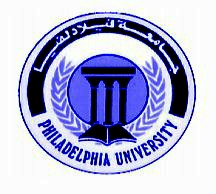 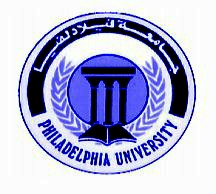 الكلية: تكنولوجيا المعلومات القسم: نظم المعلومات الإداريةالفصــل: الاول من العام الجامعي 2017/2018وصف المادة:تعتبر هذه المادة وسيلة هامة لفهم كيفية تأثير شبكات وأدوات التواصل الاجتماعي على نمط حياة الافراد وأساليب التعليم وبيئات العمل وتنمية مستوى المواطنة الصالحة في المجتمعات المعاصرة، بالإضافة الى دورها الاساسي في بناء العلاقات الاجتماعية بين الافراد. وتركز هذه المادة على التعريف بالاستخدامات الايجابية لشبكات التواصل الاجتماعي وتطبيقاتها في الاعمال والتعليم والتسويق والنمو المهني. كما تتضمن المادة محاذير الاستخدام السلبي لتلك الشبكات وتأثيرها على السلوك الاجتماعي والخصوصية والجوانب الامنية والقانونية والاخلاقية.  وتركز المادة ايضا على اكساب الطلبة المهارات والمعرفة العملية اللازمة لتنفيذ تطبيقات عملية باستخدام بعض شبكات التواصل الاجتماعي الاكثر شيوعا مثل الفيسبوك (Face book) وتويتر (Twitter) ولينكدان (LinkedIn) ويوتيوب (YouTube) وجوجل بلس(Google+) وغيرها.أهداف المادة:التعريف بالمفاهيم الاساسية وبالنظريات المتعلقة بالتواصل الاجتماعيفهم وادراك دور شبكات التواصل الاجتماعي في تنمية مستوى المواطنة الصالحة في المجتمعات الحديثةتقييم أثر شبكات التواصل الاجتماعي على التعليم والنموالمهني للافراد من خلال المشاركة وتبادل المعلوماتالتمييز بين الاستخدامات الايجابية والسلبية لشبكات التواصل الاجتماعيالتعرف على الجوانب القانونية والاخلاقية والسلوكية المرتبطة باستخدام شبكات التواصل الاجتماعيالتعرف على متطلبات الامن والخصوصية لشبكات التواصل الاجتماعيالقدرة على استخدام بعض شبكات وادوات التواصل الاجتماعيتقييم أثر شبكات التواصل الاجتماعي على بيئة الاعمالالقدرة على توظيف شبكات التواصل الاجتماعي في امتلاك المهارات الحياتية مكونات المادة: الكتاب المقرّر: مواقع التواصل الاجتماعي و السلوك الانساني، إعداد: عبد الرحمن بن ابراهيم الشاعر، دار صفاء للنشر والتوزيع، 2015أساليب تدريس المادة: محاضرات، مناقشات، حل مسائل، مناظرات... الخ.تعطى المحاضرات في مختبر حاسوبي يحتوي على (20) جهاز حاسوب بمواصفات عالية وبحيث تكون مرتبطة بشبكة انترنت تتيح الدخول الى ادوات وشبكات التواصل الاجتماعي وبسرعة لا تقل عن 100 ميجابايت في الثانية الواحدةنتائج التعلم Learning outcomesالمعرفة والفهم Knowledge and understanding: معرفة  مفاهيم ونظريات التواصل الاجتماعيادراك دور شبكات التواصل الاجتماعي في الحياة المعاصرةمعرفة الاستخدامات الايجابية لشبكات التواصل الاجتماعيادراك آثار الاستخدام السلبي لشبكات التواصل الاجتماعيمعرفة متطلبات الامن والخصوصية لشبكات التواصل الاجتماعيادراك الجوانب القانونية والاخلاقية والسلوكية المرتبطة باستخدام شبكات التواصل الاجتماعيمعرفة أثر شبكات التواصل الاجتماعي على بيئة الاعمالمعرفة دور شبكات التواصل الاجتماعي في امتلاك المهارات الحياتية القدرة على بناء وانشاء مدونات وصفحات على مواقع التواصل الاجتماعيالقدرة على استخدام ادوات وشبكات التواصل الاجتماعي في مجالات التعليم والعمل وتبادل المعرفةمهارات التفكير ومحاكاة الأفكار Intellectual skills: جمع البيانات اللازمة لإنشاء المدونات والصفحات على شبكات التواصل الاجتماعيالقدرة على الربط بين أكثر من شبكة للتواصل الاجتماعيمعرفة الطرق المختلفة لتحليل وتصميم مواقع التواصل الاجتماعيالمهارات المهنية والعملية Professional and practical skills:اتقان مهارات العمل ضمن المجموعاتالاتصال وتبادل المعلومات مع الآخرينالقدرة على انجاز المشاريع المشتركة في الوقت المحدد لهاالقدرة على توزيع المهام وترتيب الأولويات من خلال العمل في مجموعاتالمهارات العامة والقابلة للتحويل General and Transferable Skills: القدرة على انشاء وتطوير المدونات (Blogs) والصفحات على شبكات التواصل الاجتماعيالقدرة على استخدام ادوات ومواقع التواصل الاجتماعيالقدرة على تبادل المعلومات باستخدام شبكات التواصل الاجتماعيالقدرة على اعداد وكتابة التقارير الفنية الناتجة عن استخدام شبكات التواصل الاجتماعيالقدرة على توظيف شبكات التواصل الاجتماعي في التعلم الذاتيالقدرة على توظيف شبكات التواصل الاجتماعي في الحصول على وظيفةالقدرة على توظيف شبكات التواصل الاجتماعي في تنمية المهارات الحياتية للطالبأدوات التقييم: تقارير قصيرة و/أوعروض تقديمية و/أو مشاريع بحثية قصيرةامتحانات قصيرة. واجبات. امتحانات فصلية ونهائية.الأمانة العلمية والتوثيقأسلوب التوثيق (مع أمثلة توضيحية).إسناد الحقوق الفكرية لأصحابها.الابتعاد عن السطو الأكاديمي Plagiarism. توزيع المادة على الفصل الدراسي: الوقت المتوقع لدراسة المادة حجم العمل الملقى على عاتق الطالب: ما لا يقل عن ساعتين مقابل كل ساعة تدريس. سياسة الحضور والغياب: لا يسمح للطالب بالتغيب أكثر من 15% من الساعات المقررة للمادة بدون عذر مرضي أو قهري يقبله عميد الكلية إذ يترتب اعتبار الطالب منسحباً من المادة في حالة قبول العميد للعذر، بينما يمنع من التقدم للامتحان النهائي وتكون علامته في المادة صفراً في حالة عدم قبول العميد للعذر المرضي أو القهري. المراجع العلمية للمادة: الكتب:  مواقع التواصل الاجتماعي: أدوات ومصادر، شفيق حسنين، دار فكر وفن للطباعة والنشر والتوزيع، 2014.Social Media Free Tools: 2016 Edition - Social Media Marketing Tools to Turbocharge Your Brand for Free on Facebook, LinkedIn, Twitter, YouTube & Every Other Network Known to Man by Jason McDonald, 2016Social Media: Marketing Strategies for Rapid Growth Using: Facebook, Twitter, Instagram, LinkedIn, Pinterest and YouTube by John WilliamsSocial Media: Dominating Strategies for Social Media Marketing with Twitter, Facebook, Youtube, LinkedIn, and Instagram by Michael Richards 500 Social Media Marketing Tips: Essential Advice, Hints and Strategy for Business: Facebook, Twitter, Pinterest, Google+, YouTube, Instagram, LinkedIn, and More! by Andrew Macarthy ثقافة الانترنت : دراسة فى التواصل الاجتماعى، حلمى خضر سارى، دار جهاد للنشر والتوزيع, 2005.Social networking, Peter K. Ryan, Rosen Publishing Group 2011 New .2YorkUSA.Social Networking: MySpace, Facebook, & Twitter, Marcia Amidon Lusted, ABDO Publishing Company 2011 MinnesotaUSAالدورات العلمية: The International Journal of Social Media and Interactive Learning  EnvironmentsThe International Journal of Web Based Communities المواقع الإلكترونية Websiteshttp://socialnetworking.com/http://www.socialmediatoday.com/content/40-most-popular-social-networking-sites-world?page=1www.facebook.comwww.twitter.comwww.youtube.comwww.blogger.comwww.linkedin.comhttps://plus.google.com/www.wordpress.comخطة تدريس المادةCourse Syllabusخطة تدريس المادةCourse Syllabusالمادة: مهارات استخدام شبكات التواصل الاجتماعيالمادة: مهارات استخدام شبكات التواصل الاجتماعيرمز المادة: 0731101رمز المادة: 0731101مستوى المادة: السنة الأولى مستوى المادة: السنة الأولى المتطلبات السابقة أو المرافقة: لا يوجدالمتطلبات السابقة أو المرافقة: لا يوجدموعد المحاضرة: ح ث خ 12.00-11.10 / ح ث خ موعد المحاضرة: ح ث خ 12.00-11.10 / ح ث خ الساعات المعتمدة: 3الساعات المعتمدة: 3عضو هيئة التدريسعضو هيئة التدريسعضو هيئة التدريسالاسمالرتبة الأكاديميةالرتبة الأكاديميةرقم المكتب وموقعهالساعات المكتبيةالساعات المكتبيةالبريد الإلكترونيد. علي علاونهأستاذ مشاركأستاذ مشاركالطابق الثالث، 330ح ث خ 12-13 ح ث خ 9-10 ح ث خ 12-13 ح ث خ 9-10 aalawneh@philadelphia.edu.joتوزيع العلامات على أدوات التقييمتوزيع العلامات على أدوات التقييمأدوات التقييمالدرجةالامتحان الأول 20الامتحان الثاني 20الامتحان النهائي 40التقارير أو الأبحاث / الواجبات/ المشاريع/ الامتحانات القصيرة20المجموع100الأسبوعالمادة الأساسية والمساندة المطلوب تغطيتهاالوظائف والتقارير ومواعيد تقديمها1 مقدمة تعريفية بالمقرر المطلوب2 مفاهيم ونظريات التواصل الاجتماعيمقدمة الى أدوات وشبكات التواصل الاجتماعي 3 شبكات التواصل الاجتماعي وكيفية الاتصال والمشاركة بين الأشخاص والمجتمعات وتبادل المعلومات (1)استخدام شبكة Facebook4 شبكات التواصل الاجتماعي وكيفية الاتصال والمشاركة بين الأشخاص والمجتمعات وتبادل المعلومات (2)استخدام شبكة Twitterاختبار أول قصير5 شبكات التواصل الاجتماعي وكيفية الاتصال والمشاركة بين الأشخاص والمجتمعات وتبادل المعلومات (3)استخدام شبكة  Google+6 و 7الامتحان الأول شبكات التواصل الاجتماعي والحصول على عملاستخدام شبكة LinkedIn8 شبكات التواصل الاجتماعي والمدوناتاستخدام شبكة Blogger لانشاء المدونات9 تبادل ومشاركة وتحميل الملفات والصور.استخدام تطبيق Google Driveاختبار ثان قصير10تبادل ومشاركة وتحميل الفيديوهات.استخدام شبكة   YouTube 11 و 12الامتحان الثانيتبادل ومشاركة الصور والفيديوهات والروابط.استخدام شبكة Pinterest 13شبكات التواصل الاجتماعي في التعليم e-Learningاستخدام شبكة    TED-ED14شبكات التواصل الاجتماعي في التجارة والتسويق الالكتروني e-Commerceاختبار ثالث قصير15الجوانب الاخلاقية والقانونية لاستخدام شبكات التواصل الاجتماعي16الامتحان النهائيمراجعةعرض مشاريع الطلبة (المدونات، الصفحات الالكترونية، التقارير الفنية والحالات الدراسية).